Herz 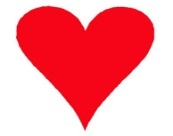 König – Dame – Bube – Zehn – Neun – Acht – Sieben – Sechs – Fünf – Vier – Drei – Zwei – As – Kreuz 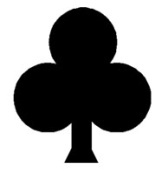 König – Dame – Bube – Zehn – Neun – Acht – Sieben – Sechs – Fünf – Vier – Drei – Zwei – As – Eckstein 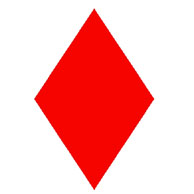 König – Dame – Bube – Zehn – Neun – Acht – Sieben – Sechs – Fünf – Vier – Drei – Zwei – As – Pik 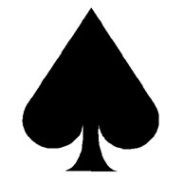 König – Dame – Bube – Zehn – Neun – Acht – Sieben – Sechs – Fünf – Vier – 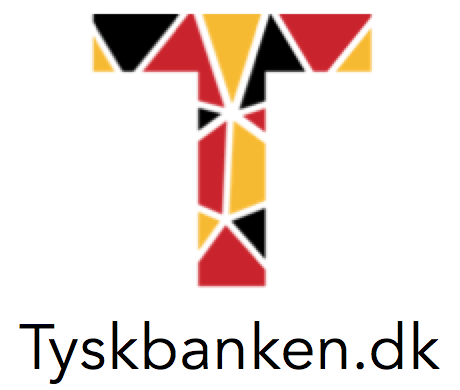 Drei – Zwei – As – Vejledning til læreren: Læreren skal på forhånd have udfyldt arket med spørgsmål - f.eks. grammatiske spørgsmål, spørgsmål til en tekst, glosetræningsspørgsmål osv.  Eleverne sidder to og to med et kortspil. De skiftes til at trække et kort og skal så svare på det spørgsmål, som hører til kortet. Øvelsen er slut når hele bunken er brugt op. 